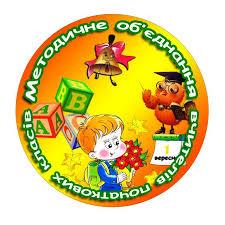 Методична проблема:	 Формування компетентностей учнів у сучасному середовищі в умовах НУШЗавдання методичного об’єднаннявчителів початкових класів1. Впровадження особистісно-орієнтованого та діяльнісного підходів в    організації роботи членів ШМО.2. Створення умов для успішного впровадження Концепції Нової української школи, Державного стандарту початкової освіти на засадах компетентнісного підходу.3. Створення гуманного соціокультурного середовища для самовираження, самоактуалізації, самоствердження та самореалізації кожного вчителя, його повноцінного професійного розвитку й особистісного самостановлення. 4. Задоволення особистісних освітніх потреб вчителів.5. Формування єдиного освітнього-методичного простору для професійного зростання педагогів.Завдання   членам  методоб’єднання:систематично працювати над вдосконаленням методичної роботи з питань підвищення   професійної  майстерності;продумати оформлення освітнього середовища на новий навчальний рік;слідкувати за новинками методичної літератури;займатися самоосвітою.Дата                                  Зміст роботи                                  Зміст роботиВідповідальніВідповідальніЗасідання 1Тема 1. Модернізація початкової освіти – актуальна вимога сьогоденняЗасідання 1Тема 1. Модернізація початкової освіти – актуальна вимога сьогоденняЗасідання 1Тема 1. Модернізація початкової освіти – актуальна вимога сьогоденняЗасідання 1Тема 1. Модернізація початкової освіти – актуальна вимога сьогоденняЗасідання 1Тема 1. Модернізація початкової освіти – актуальна вимога сьогоденняСерпень 2020р.Серпень 2020р.1. Аналіз роботи шкільного методичного об’єднання вчителів початкових класів за попередній навчальний рік.1. Аналіз роботи шкільного методичного об’єднання вчителів початкових класів за попередній навчальний рік.Шевчук М. В.Серпень 2020р.Серпень 2020р.2. Обговорення і затвердження плану роботи методичного об’єднання вчителів початкових класів на 2020-2021н.р. Огляд новинок педагогічної літератури   та фахових  видань 2. Обговорення і затвердження плану роботи методичного об’єднання вчителів початкових класів на 2020-2021н.р. Огляд новинок педагогічної літератури   та фахових  видань Шевчук М. В.Серпень 2020р.Серпень 2020р.3. Опрацювання інструктивно-методичного листа «Вимоги щодо ведення класного журналу 1-4 класу загальноосвітніх навчальних закладів»3. Опрацювання інструктивно-методичного листа «Вимоги щодо ведення класного журналу 1-4 класу загальноосвітніх навчальних закладів»Кокудак О. М.Серпень 2020р.Серпень 2020р.4. Особливості організації освітнього процесу в початкових класах у 2020-2021 навчальному році;Розроблення пам’ятки «Навчаю дистанційно»4. Особливості організації освітнього процесу в початкових класах у 2020-2021 навчальному році;Розроблення пам’ятки «Навчаю дистанційно»Шевчук М. В.                                          Завдання  членам   методоб’єднання :опрацювати інструктивно-методичні листи, програми, підручники, зошити   та  посібники    для   початкової   школи;проаналізувати  вимоги  Державного  стандарту, завдань  навчальних  програм;дотримуватися методичних   рекомендацій   до   проведення  Першого   уроку;поповнити  свій  робочий  кабінет  новими  наочними  посібниками, дидактичними  іграми,  роздатковим   матеріалом;працювати  над ідеєю: «Кабінет -  творча  лабораторія  вчителя!»;підготуватися до обміну досвідом «НУШ. Перші сходинки разом з учнями 3 класів»;бути готовими взяти участь у майстер-класі «Радо вітаємо на ранковій зустрічі».Засідання 2 Тема 2. Освітнє середовище як  чинник  розвитку  особистості учня                                          Завдання  членам   методоб’єднання :опрацювати інструктивно-методичні листи, програми, підручники, зошити   та  посібники    для   початкової   школи;проаналізувати  вимоги  Державного  стандарту, завдань  навчальних  програм;дотримуватися методичних   рекомендацій   до   проведення  Першого   уроку;поповнити  свій  робочий  кабінет  новими  наочними  посібниками, дидактичними  іграми,  роздатковим   матеріалом;працювати  над ідеєю: «Кабінет -  творча  лабораторія  вчителя!»;підготуватися до обміну досвідом «НУШ. Перші сходинки разом з учнями 3 класів»;бути готовими взяти участь у майстер-класі «Радо вітаємо на ранковій зустрічі».Засідання 2 Тема 2. Освітнє середовище як  чинник  розвитку  особистості учня                                          Завдання  членам   методоб’єднання :опрацювати інструктивно-методичні листи, програми, підручники, зошити   та  посібники    для   початкової   школи;проаналізувати  вимоги  Державного  стандарту, завдань  навчальних  програм;дотримуватися методичних   рекомендацій   до   проведення  Першого   уроку;поповнити  свій  робочий  кабінет  новими  наочними  посібниками, дидактичними  іграми,  роздатковим   матеріалом;працювати  над ідеєю: «Кабінет -  творча  лабораторія  вчителя!»;підготуватися до обміну досвідом «НУШ. Перші сходинки разом з учнями 3 класів»;бути готовими взяти участь у майстер-класі «Радо вітаємо на ранковій зустрічі».Засідання 2 Тема 2. Освітнє середовище як  чинник  розвитку  особистості учня                                          Завдання  членам   методоб’єднання :опрацювати інструктивно-методичні листи, програми, підручники, зошити   та  посібники    для   початкової   школи;проаналізувати  вимоги  Державного  стандарту, завдань  навчальних  програм;дотримуватися методичних   рекомендацій   до   проведення  Першого   уроку;поповнити  свій  робочий  кабінет  новими  наочними  посібниками, дидактичними  іграми,  роздатковим   матеріалом;працювати  над ідеєю: «Кабінет -  творча  лабораторія  вчителя!»;підготуватися до обміну досвідом «НУШ. Перші сходинки разом з учнями 3 класів»;бути готовими взяти участь у майстер-класі «Радо вітаємо на ранковій зустрічі».Засідання 2 Тема 2. Освітнє середовище як  чинник  розвитку  особистості учня                                          Завдання  членам   методоб’єднання :опрацювати інструктивно-методичні листи, програми, підручники, зошити   та  посібники    для   початкової   школи;проаналізувати  вимоги  Державного  стандарту, завдань  навчальних  програм;дотримуватися методичних   рекомендацій   до   проведення  Першого   уроку;поповнити  свій  робочий  кабінет  новими  наочними  посібниками, дидактичними  іграми,  роздатковим   матеріалом;працювати  над ідеєю: «Кабінет -  творча  лабораторія  вчителя!»;підготуватися до обміну досвідом «НУШ. Перші сходинки разом з учнями 3 класів»;бути готовими взяти участь у майстер-класі «Радо вітаємо на ранковій зустрічі».Засідання 2 Тема 2. Освітнє середовище як  чинник  розвитку  особистості учняЖовтень  2020р.Жовтень  2020р.     1. Тренінг: «Нова Українська школа - нові стандарти освіти»     1. Тренінг: «Нова Українська школа - нові стандарти освіти»Несвідома В. ОЖовтень  2020р.Жовтень  2020р.Обмін досвідом «НУШ. Перші сходинки разом з учнями 3 класів»Обмін досвідом «НУШ. Перші сходинки разом з учнями 3 класів»Кокудак О.МЖовтень  2020р.Жовтень  2020р.Майстер-клас «Ранкові  зустрічі»  Майстер-клас «Ранкові  зустрічі»  Мартинюк О.МЖовтень  2020р.Жовтень  2020р.Дискусія на тему «Адаптація першого класу, або як допомогти першокласникам успішно адаптуватися до школи в рамках НУШ»Обговорення відкритих уроківДискусія на тему «Адаптація першого класу, або як допомогти першокласникам успішно адаптуватися до школи в рамках НУШ»Обговорення відкритих уроківШевчук М. В.Члени МОЗавдання   членам  методоб’єднання:організувати активну участь молодших школярів у Всеукраїнських конкурсах  «Соняшник», «Sunflower», інтернет-олімпіадах «На урок», «Всеосвіта», конкурсі знавців української мови імені Петра Яцика;підготуватися до презентації планів інтегрованого навчального дня з використанням інноваційних методів та прийомів роботи.Засідання 3Тема 3. Системно-діяльнісний підхід як філософія освіти початкової школи.   Мовно-літературна освітня галузьЗавдання   членам  методоб’єднання:організувати активну участь молодших школярів у Всеукраїнських конкурсах  «Соняшник», «Sunflower», інтернет-олімпіадах «На урок», «Всеосвіта», конкурсі знавців української мови імені Петра Яцика;підготуватися до презентації планів інтегрованого навчального дня з використанням інноваційних методів та прийомів роботи.Засідання 3Тема 3. Системно-діяльнісний підхід як філософія освіти початкової школи.   Мовно-літературна освітня галузьЗавдання   членам  методоб’єднання:організувати активну участь молодших школярів у Всеукраїнських конкурсах  «Соняшник», «Sunflower», інтернет-олімпіадах «На урок», «Всеосвіта», конкурсі знавців української мови імені Петра Яцика;підготуватися до презентації планів інтегрованого навчального дня з використанням інноваційних методів та прийомів роботи.Засідання 3Тема 3. Системно-діяльнісний підхід як філософія освіти початкової школи.   Мовно-літературна освітня галузьЗавдання   членам  методоб’єднання:організувати активну участь молодших школярів у Всеукраїнських конкурсах  «Соняшник», «Sunflower», інтернет-олімпіадах «На урок», «Всеосвіта», конкурсі знавців української мови імені Петра Яцика;підготуватися до презентації планів інтегрованого навчального дня з використанням інноваційних методів та прийомів роботи.Засідання 3Тема 3. Системно-діяльнісний підхід як філософія освіти початкової школи.   Мовно-літературна освітня галузьЗавдання   членам  методоб’єднання:організувати активну участь молодших школярів у Всеукраїнських конкурсах  «Соняшник», «Sunflower», інтернет-олімпіадах «На урок», «Всеосвіта», конкурсі знавців української мови імені Петра Яцика;підготуватися до презентації планів інтегрованого навчального дня з використанням інноваційних методів та прийомів роботи.Засідання 3Тема 3. Системно-діяльнісний підхід як філософія освіти початкової школи.   Мовно-літературна освітня галузьГрудень  2020р.Грудень  2020р.Практикум «Вивчаємо Державний стандарт початкової освіти»Практикум «Вивчаємо Державний стандарт початкової освіти»Мартинюк О. М.Грудень  2020р.Грудень  2020р.Планування навчальних видів діяльності для досягнення очікуваних результатів у мовно-літературній освітній галузіПланування навчальних видів діяльності для досягнення очікуваних результатів у мовно-літературній освітній галузіНесвідома В. О.Грудень  2020р.Грудень  2020р.Майстер-клас «Я це роблю так. Щоденні 5»Майстер-клас «Я це роблю так. Щоденні 5»Кокудак О. М., Мартинюк О. М., Грудень  2020р.Грудень  2020р.Обговорення та затвердження тематики проведення Тижня початкових класівОбговорення та затвердження тематики проведення Тижня початкових класівШевчук М. В.Грудень  2020р.Грудень  2020р.Експрес-огляд «Радимо  прочитати». Експрес-огляд «Радимо  прочитати». Шевчук М. В.Грудень  2020р.Грудень  2020р.Аналіз перевірки техніки читання і контрольних робіт за І семестрАналіз перевірки техніки читання і контрольних робіт за І семестрШевчук М. В.Грудень  2020р.Грудень  2020р.Обговорення відкритих уроківОбговорення відкритих уроківЧлени МОЗавдання  членам   методоб’єднання :- працювати над складанням плану та конспектів заходів Тижня початкових класів;- спланувати тематику самоосвіти на 2021 рік;- підготуватися до виступу на аукціоні методичних ідей «Інтерактивні форми організації навчальної діяльності молодших школярів на уроках математики».Засідання 4Тема. Педагогіка партнерства як ключовий компонент Нової української школи. Математична освітня галузьЗавдання  членам   методоб’єднання :- працювати над складанням плану та конспектів заходів Тижня початкових класів;- спланувати тематику самоосвіти на 2021 рік;- підготуватися до виступу на аукціоні методичних ідей «Інтерактивні форми організації навчальної діяльності молодших школярів на уроках математики».Засідання 4Тема. Педагогіка партнерства як ключовий компонент Нової української школи. Математична освітня галузьЗавдання  членам   методоб’єднання :- працювати над складанням плану та конспектів заходів Тижня початкових класів;- спланувати тематику самоосвіти на 2021 рік;- підготуватися до виступу на аукціоні методичних ідей «Інтерактивні форми організації навчальної діяльності молодших школярів на уроках математики».Засідання 4Тема. Педагогіка партнерства як ключовий компонент Нової української школи. Математична освітня галузьЗавдання  членам   методоб’єднання :- працювати над складанням плану та конспектів заходів Тижня початкових класів;- спланувати тематику самоосвіти на 2021 рік;- підготуватися до виступу на аукціоні методичних ідей «Інтерактивні форми організації навчальної діяльності молодших школярів на уроках математики».Засідання 4Тема. Педагогіка партнерства як ключовий компонент Нової української школи. Математична освітня галузьЗавдання  членам   методоб’єднання :- працювати над складанням плану та конспектів заходів Тижня початкових класів;- спланувати тематику самоосвіти на 2021 рік;- підготуватися до виступу на аукціоні методичних ідей «Інтерактивні форми організації навчальної діяльності молодших школярів на уроках математики».Засідання 4Тема. Педагогіка партнерства як ключовий компонент Нової української школи. Математична освітня галузьБерезень  2021р.Березень  2021р.Тренінг «Педагогіка партнерства як продуктивна форма взаємодії вчителя та учнів»Тренінг «Педагогіка партнерства як продуктивна форма взаємодії вчителя та учнів»Шевчук М. В.Березень  2021р.Березень  2021р.
      2. Аукціон методичних ідейІнтерактивні форми організації навчальної діяльності молодших школярів на уроках математики:
- кейс-технологія;
- «перевернуте навчання;- педагогічна технологія STEM як засіб реформування освітньої системи України;
-  критичне мислення молодших школярів на уроках математики;
- математичні поняття і закономірності в проєктній діяльності
      2. Аукціон методичних ідейІнтерактивні форми організації навчальної діяльності молодших школярів на уроках математики:
- кейс-технологія;
- «перевернуте навчання;- педагогічна технологія STEM як засіб реформування освітньої системи України;
-  критичне мислення молодших школярів на уроках математики;
- математичні поняття і закономірності в проєктній діяльностіКокудак О. М., Мартинюк О. М., Несвідома В. О.Березень  2021р.Березень  2021р.
      3.    Практикум «Гра по-новому – навчання по-іншому з LEGO»
Метод компетентнісного навчання «Шість цеглинок»
      
      3.    Практикум «Гра по-новому – навчання по-іншому з LEGO»
Метод компетентнісного навчання «Шість цеглинок»
      Кокудак О. М.Березень  2021р.Березень  2021р. Рефлексія «Підсумки проведення Тижня початкових класів» Рефлексія «Підсумки проведення Тижня початкових класів»Шевчук М. В.Березень  2021р.Березень  2021р.Обговорення відкритих уроківОбговорення відкритих уроківЧлени МОЗавдання   членам  методоб’єднання:- ознайомитися  з  добіркою  матеріалів, які  допоможуть  запровадити                принципи  STEM-освіти  в освітньому  процесі;- взяти до уваги статтю «Чому LEGO у школі - це круто»;- підготувати звіт «Мої  досягнення та творчі напрацювання»;- підготувати ідеї до перспективного плану роботи мо на наступний рік.Засідання 5Тема. Підсумок роботи методичного об’єднання за рікЗавдання   членам  методоб’єднання:- ознайомитися  з  добіркою  матеріалів, які  допоможуть  запровадити                принципи  STEM-освіти  в освітньому  процесі;- взяти до уваги статтю «Чому LEGO у школі - це круто»;- підготувати звіт «Мої  досягнення та творчі напрацювання»;- підготувати ідеї до перспективного плану роботи мо на наступний рік.Засідання 5Тема. Підсумок роботи методичного об’єднання за рікЗавдання   членам  методоб’єднання:- ознайомитися  з  добіркою  матеріалів, які  допоможуть  запровадити                принципи  STEM-освіти  в освітньому  процесі;- взяти до уваги статтю «Чому LEGO у школі - це круто»;- підготувати звіт «Мої  досягнення та творчі напрацювання»;- підготувати ідеї до перспективного плану роботи мо на наступний рік.Засідання 5Тема. Підсумок роботи методичного об’єднання за рікЗавдання   членам  методоб’єднання:- ознайомитися  з  добіркою  матеріалів, які  допоможуть  запровадити                принципи  STEM-освіти  в освітньому  процесі;- взяти до уваги статтю «Чому LEGO у школі - це круто»;- підготувати звіт «Мої  досягнення та творчі напрацювання»;- підготувати ідеї до перспективного плану роботи мо на наступний рік.Засідання 5Тема. Підсумок роботи методичного об’єднання за рікЗавдання   членам  методоб’єднання:- ознайомитися  з  добіркою  матеріалів, які  допоможуть  запровадити                принципи  STEM-освіти  в освітньому  процесі;- взяти до уваги статтю «Чому LEGO у школі - це круто»;- підготувати звіт «Мої  досягнення та творчі напрацювання»;- підготувати ідеї до перспективного плану роботи мо на наступний рік.Засідання 5Тема. Підсумок роботи методичного об’єднання за рікТравень  2021р.Травень  2021р.  1.  Звіт керівника ШМО про підсумки роботи за рік.Шевчук М. В.Шевчук М. В.Травень  2021р.Травень  2021р.   2. Звіт членів ШМО про результативність їх участі в роботі міських семінарів-практикумів, творчих груп, тижні педмайстерності, про навчання на курсах підвищення кваліфікації вчителів, онлайн-курсах освітньої платформи EdEra, вебінарах, інтернет-марафонах.Члени МОЧлени МОТравень  2021р.Травень  2021р.   3. Обговорення відкритих уроківЧлени МОЧлени МОТравень  2021р.Травень  2021р.    4.Затвердження завдань ДПА у 4 класіЧлени МОЧлени МО